Развивающие задания.Задание 1Прыгающие лягушкиВпиши пропущенные числа. Отсчёт веди в обратном порядке!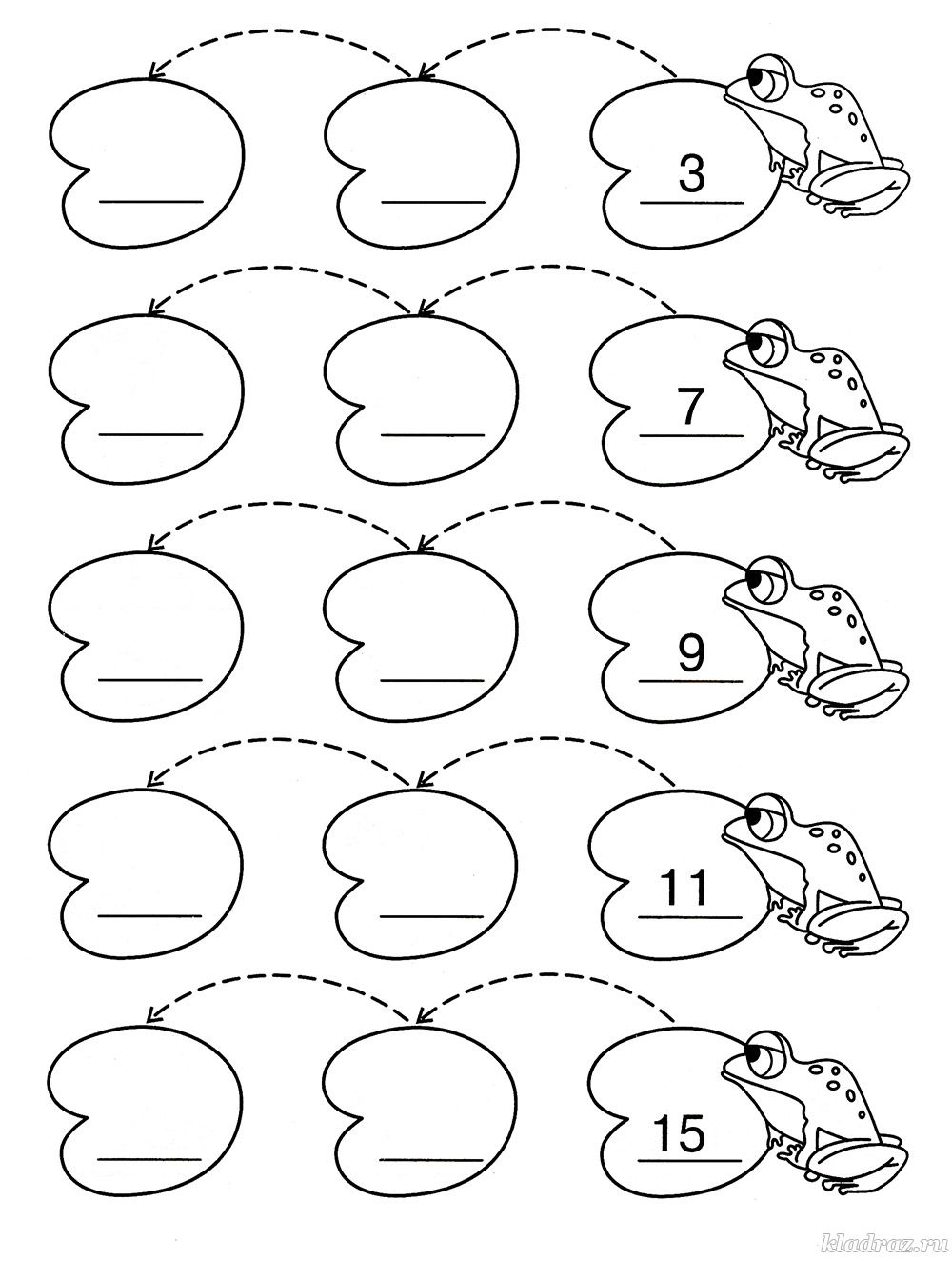 Задание 2Лесенки-чудесенкиВпиши пропущенные цифры и математические знаки.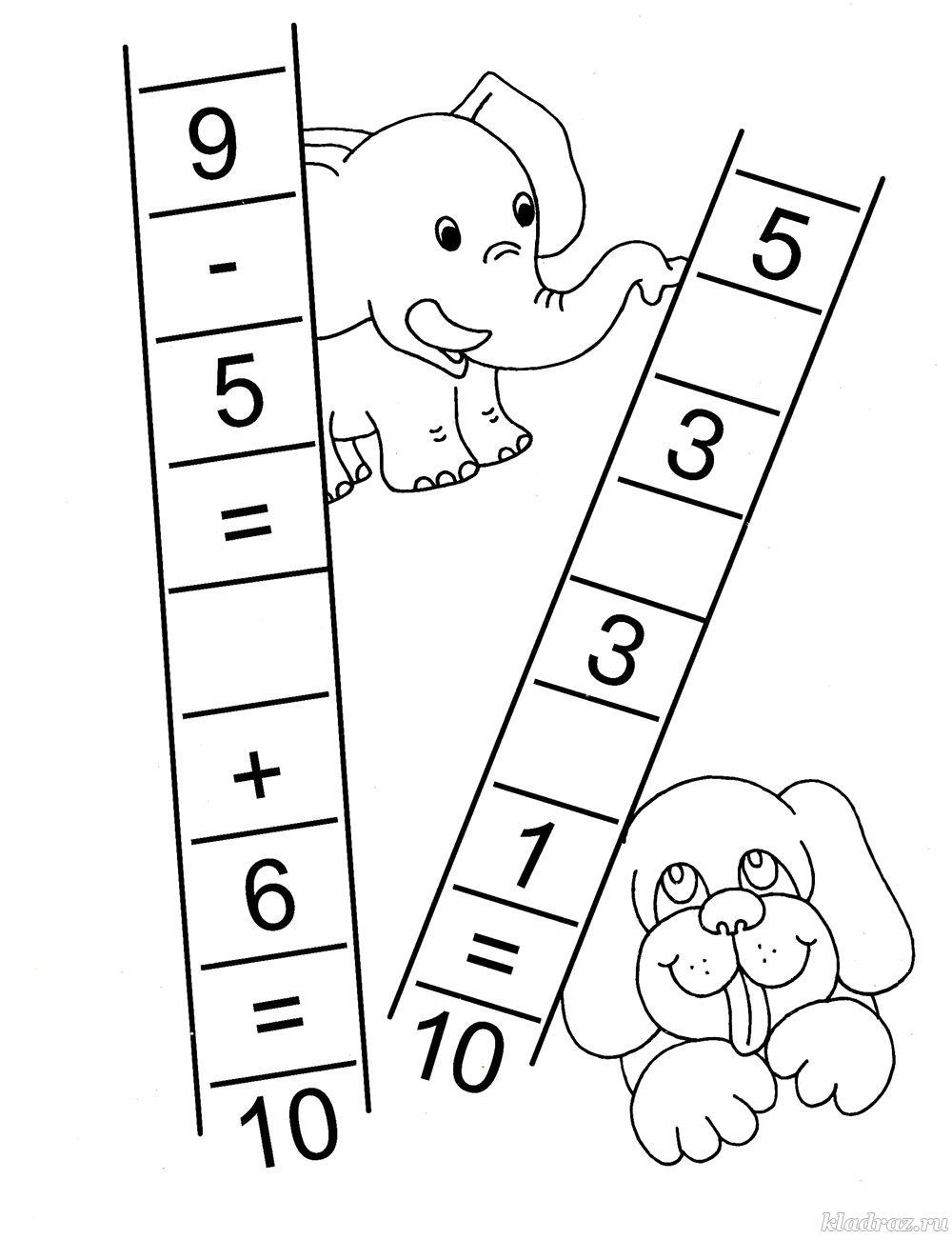 Задание 3СчиталочкаСосчитай точки на кубиках. Результаты впиши в окошки.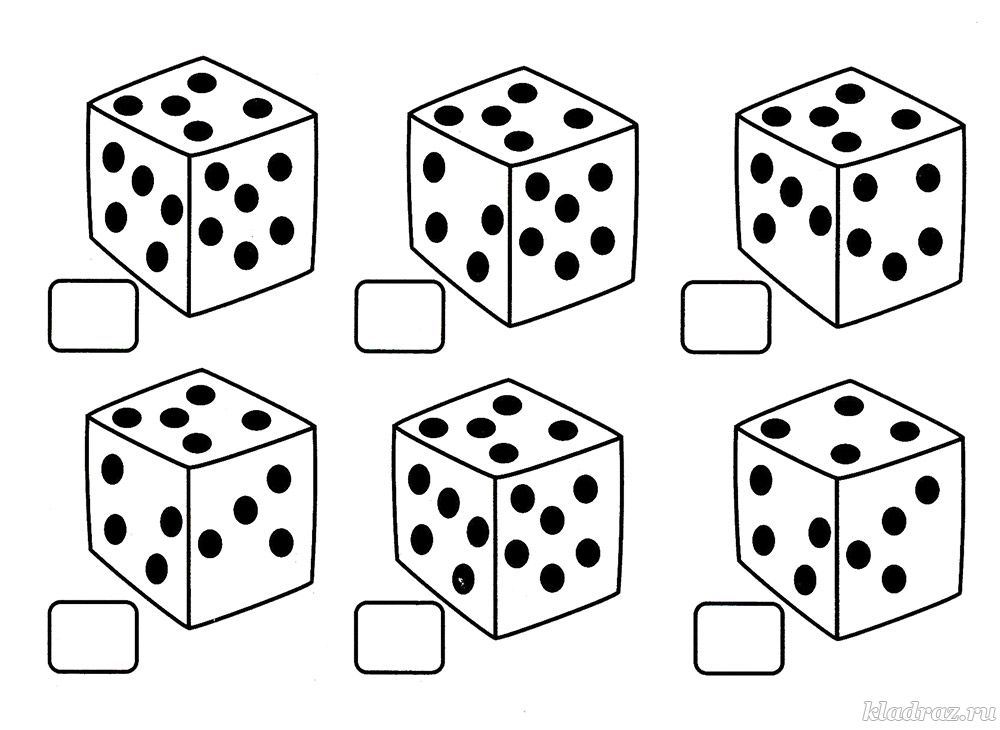 Задание 4Почтовая считалочкаНапиши пропущенные цифры на каждом конверте так, чтобы в сумме получилось число в кружочке.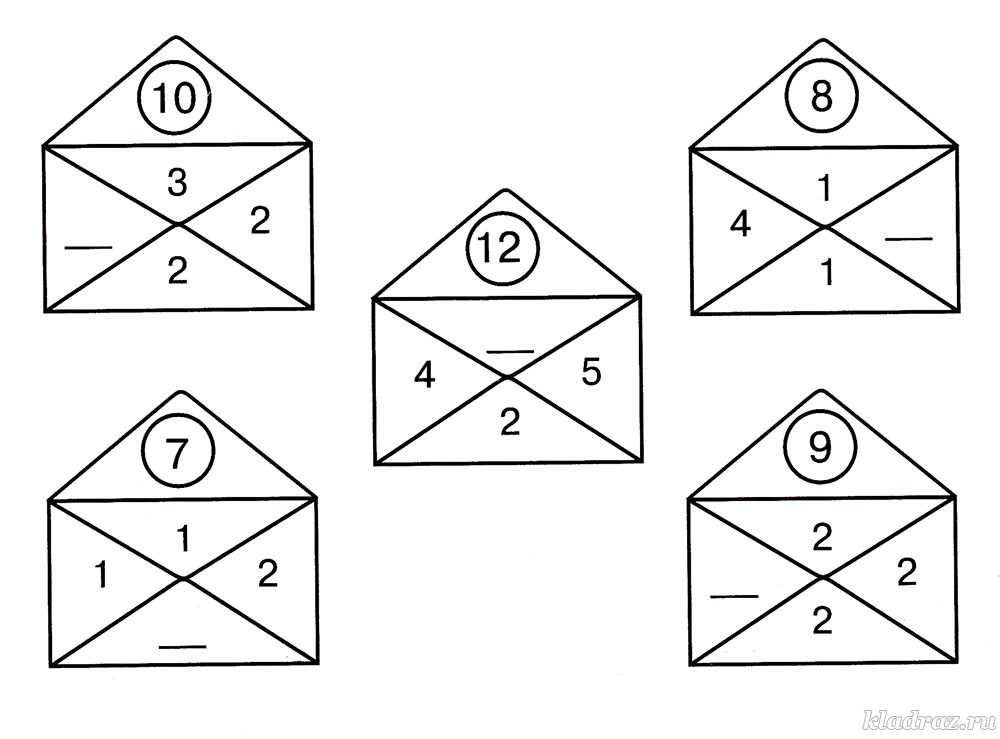 Задание 5СчиталочкаРаскрась листочки, сумма чисел на которых равна 7.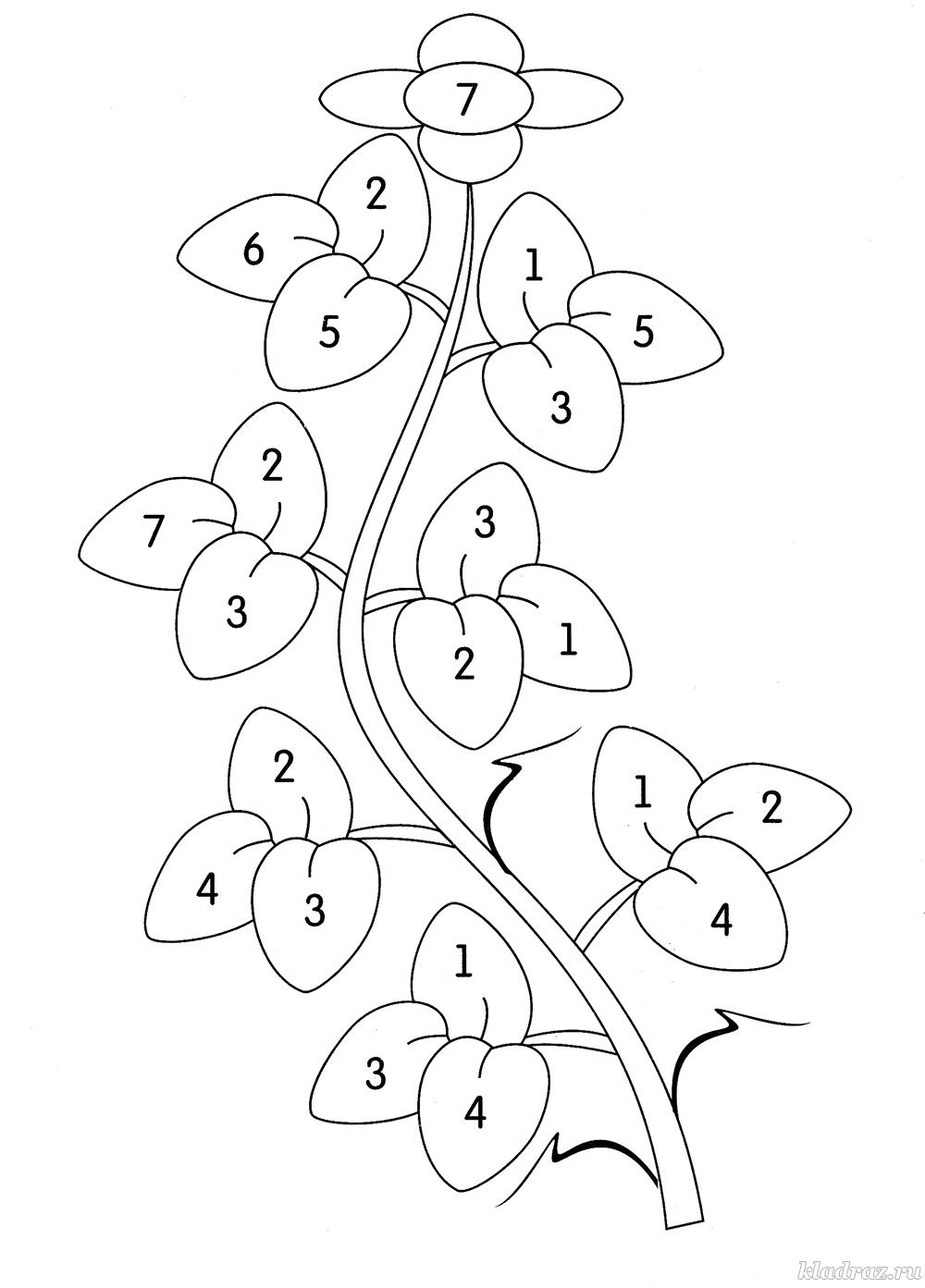 Задание 6Волшебные квадратыРеши примеры и заполни квадраты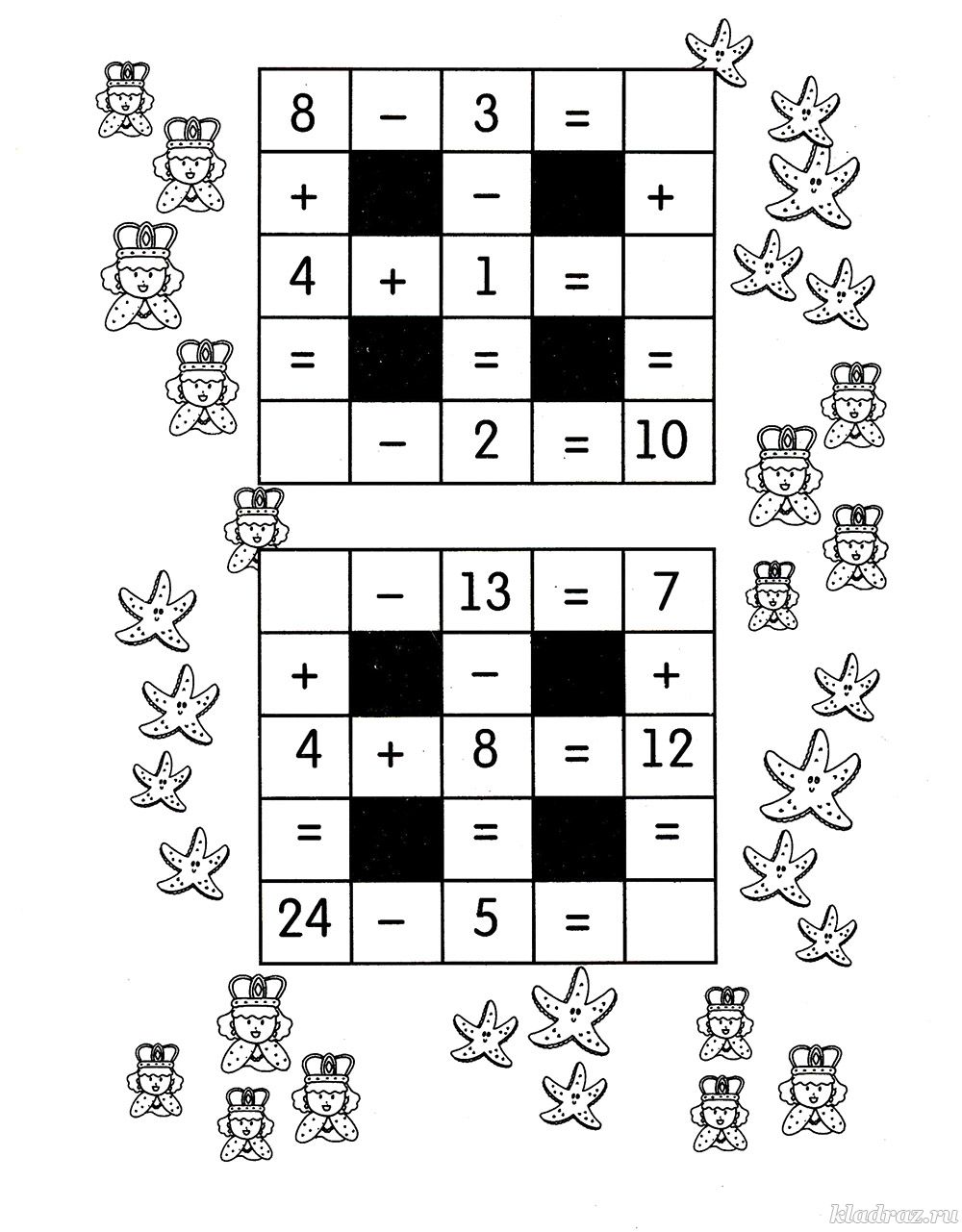 Задание 7Разорванные листочкиРеши примеры и соедини их с ответами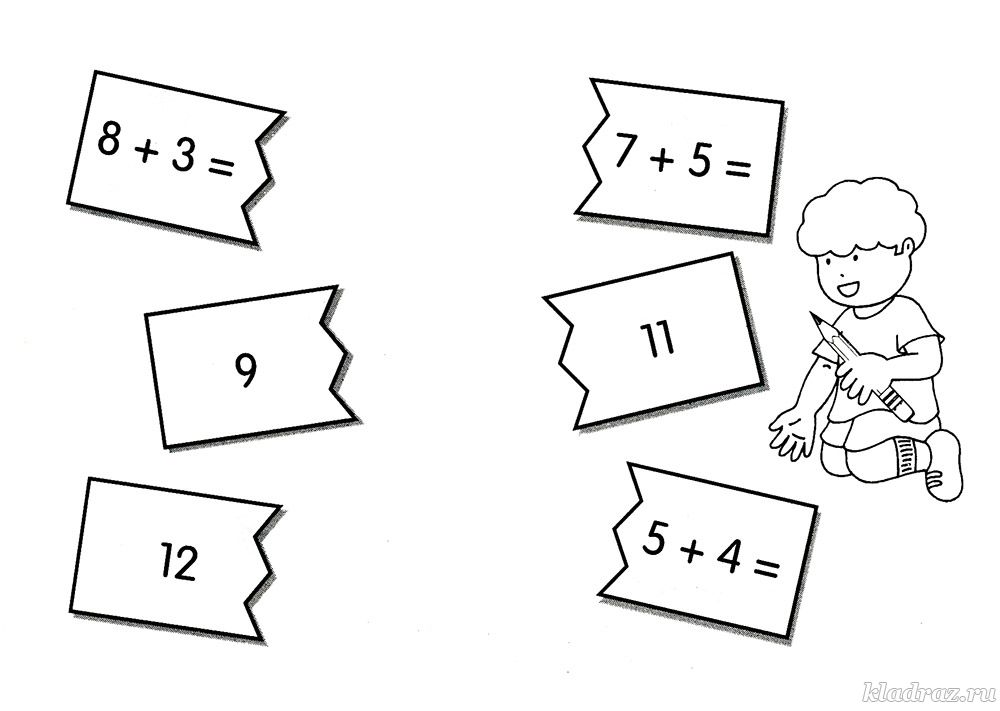 Задание 8Весёлый счётРеши примеры, пользуясь подсказкой в рамке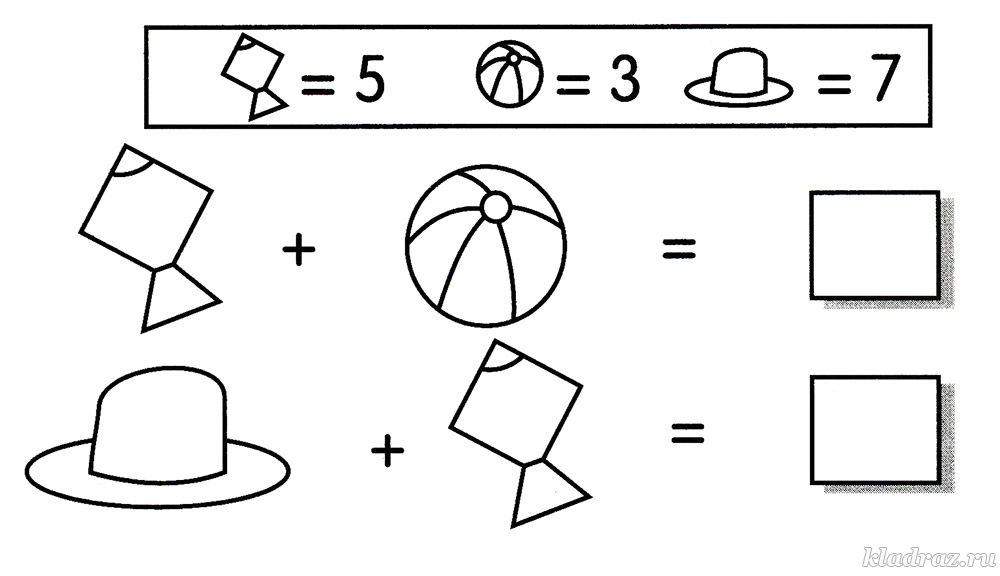 Задание 9ЛабиринтПомоги девочке добраться до платья. Она должна идти по дорожке, на которой в результате получится 8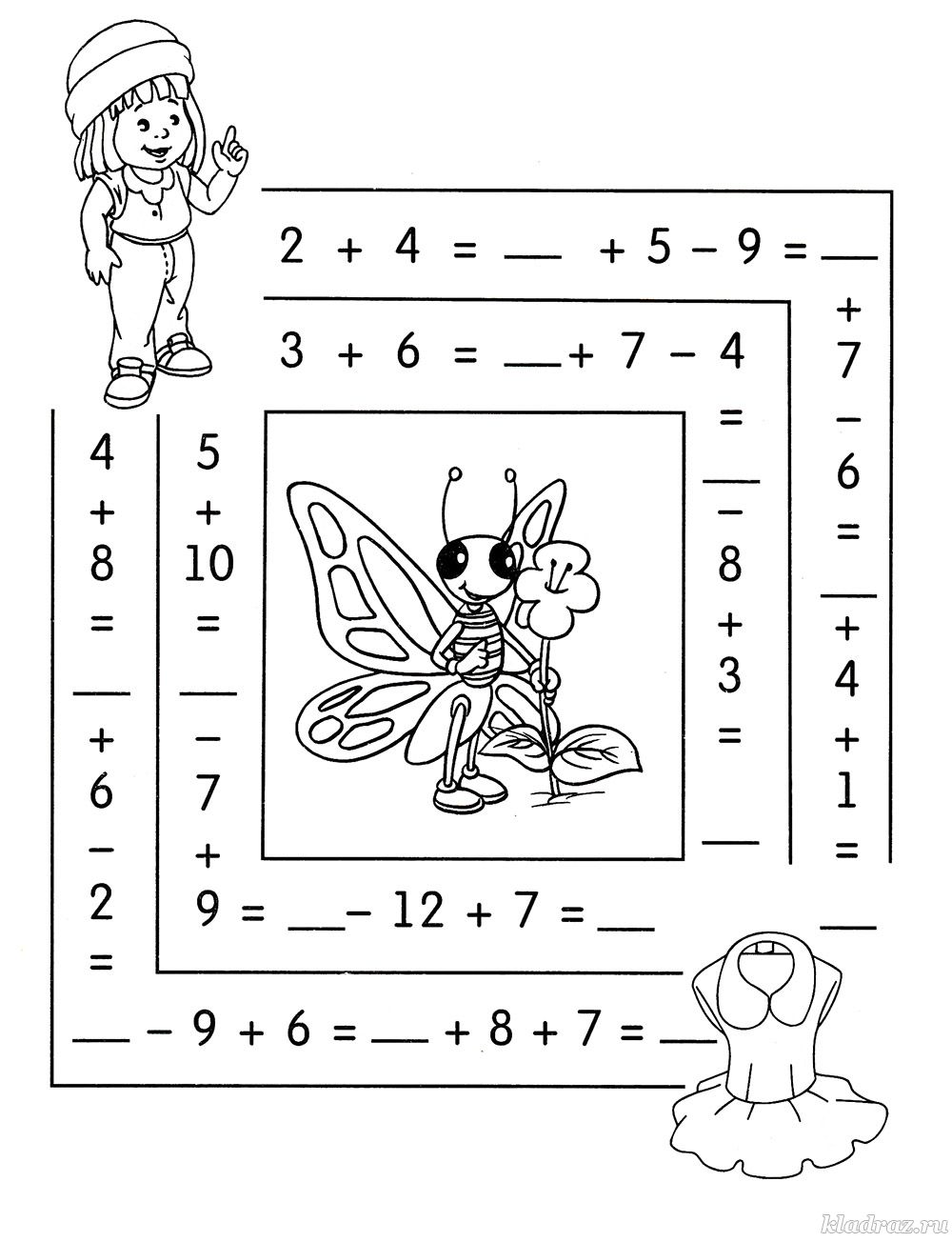 Задание 10ЛабиринтПомоги мальчику добраться до велосипеда. Он должен идти по дорожке, на которой в результате получится 5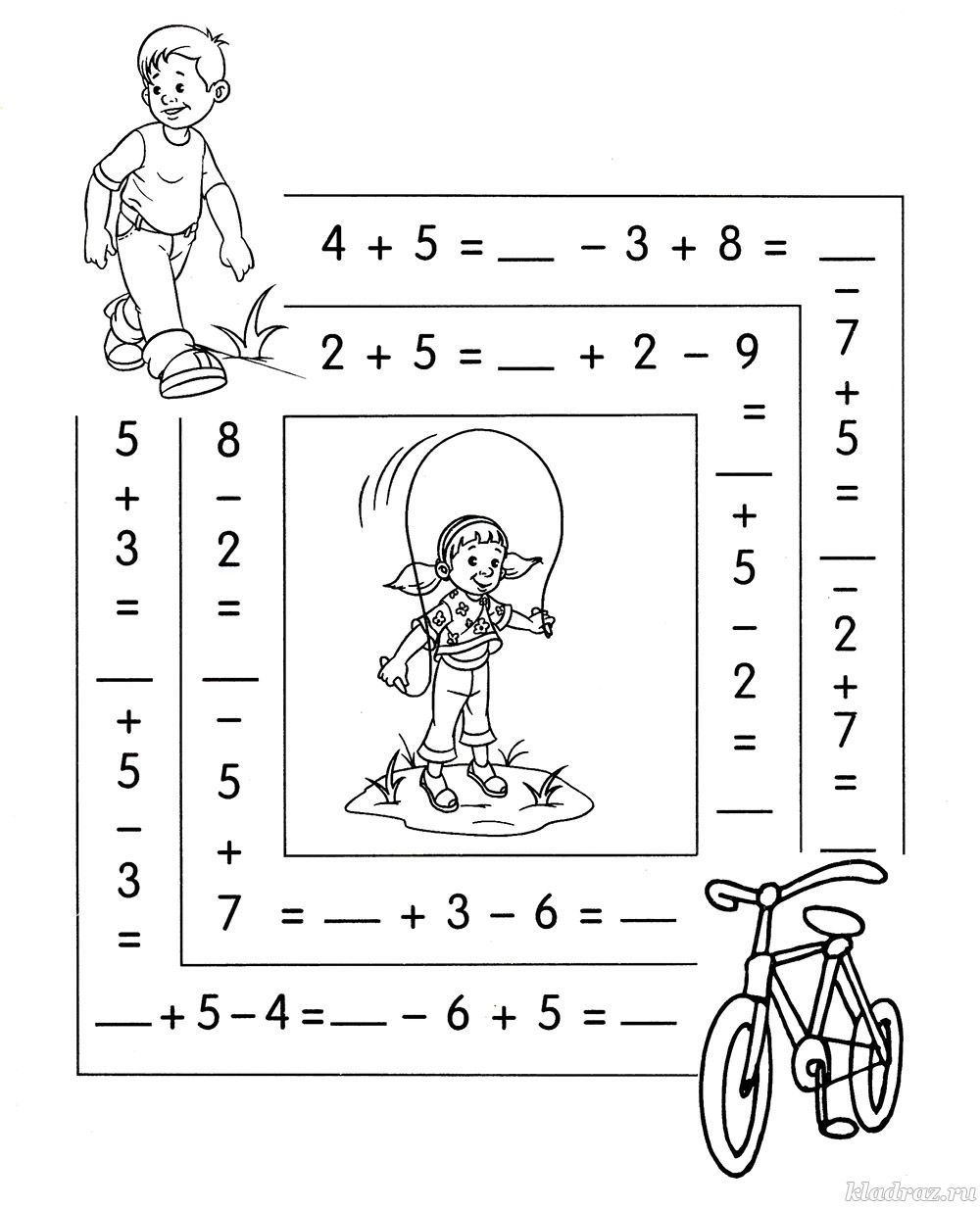 ₽Яндекс ДиректКвест для детей и взрослых домаСкрыть объявлениеОнлайн-вебинар для педагогов18+Скрыть объявление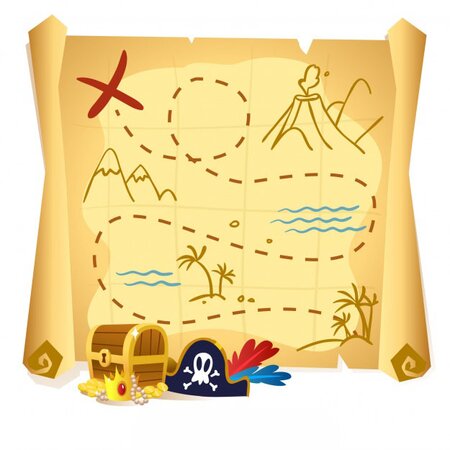 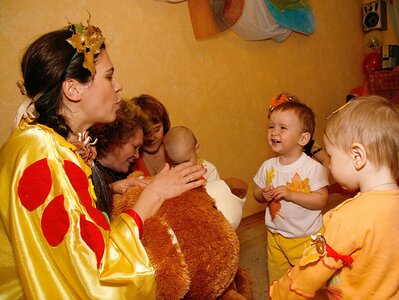 Задание 11ВосемнадцатьВпиши числа так, чтобы в каждой строчке и в каждой колонке получилось 18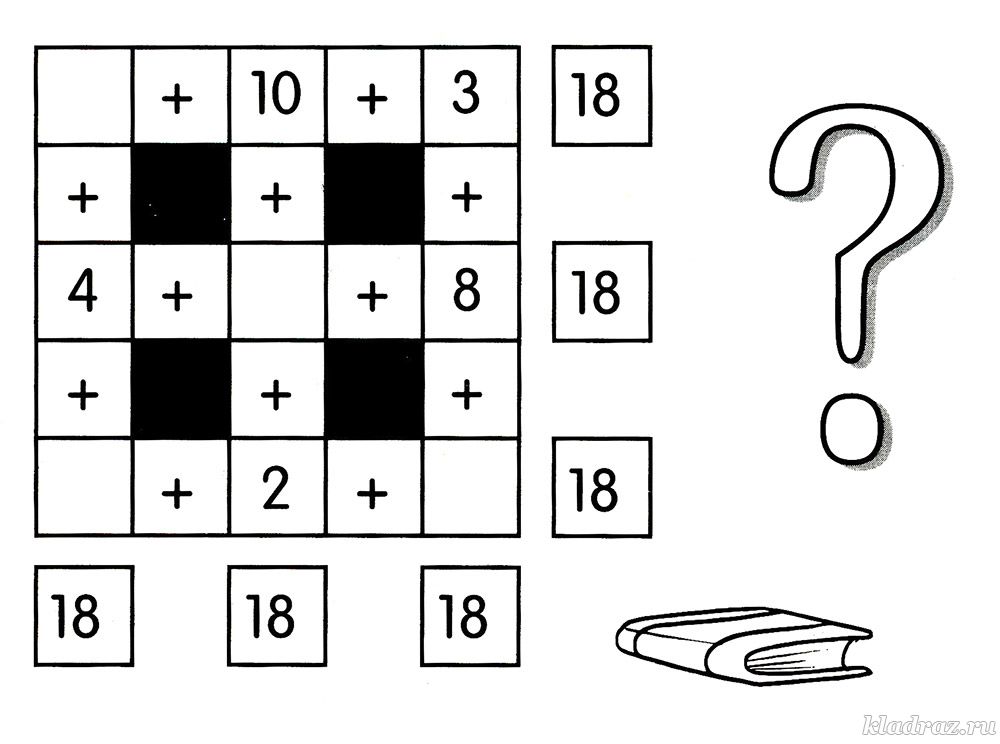 Задание 12ПятнадцатьЗаполни табличку таким образом, чтобы в каждом ряду и в каждой колонке сумма равнялась 15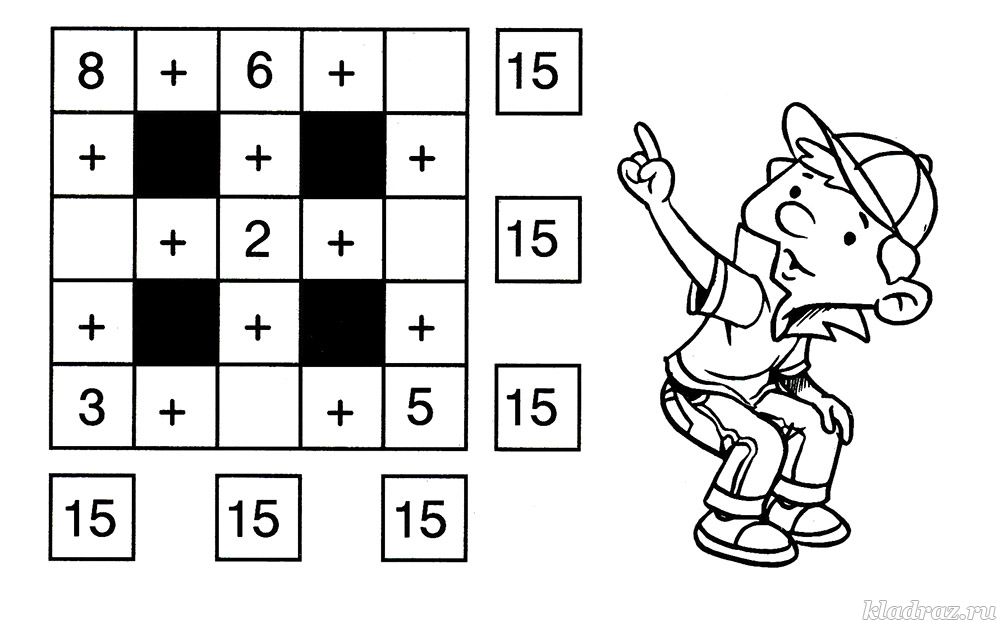 Задание 13Один за другимНапиши цифры в правильном порядке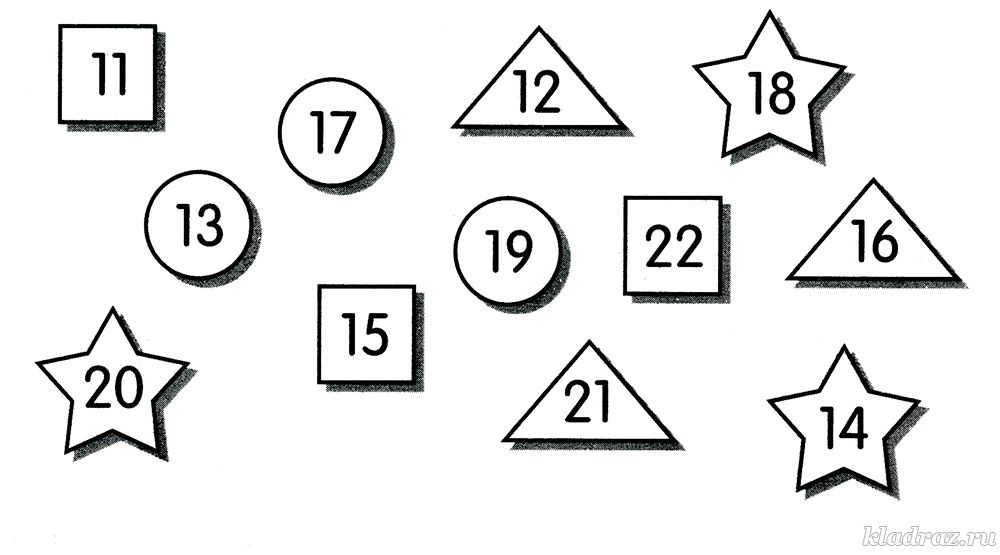 Задание 14ЗмеиСколько здесь змей? Ответ впиши в окошко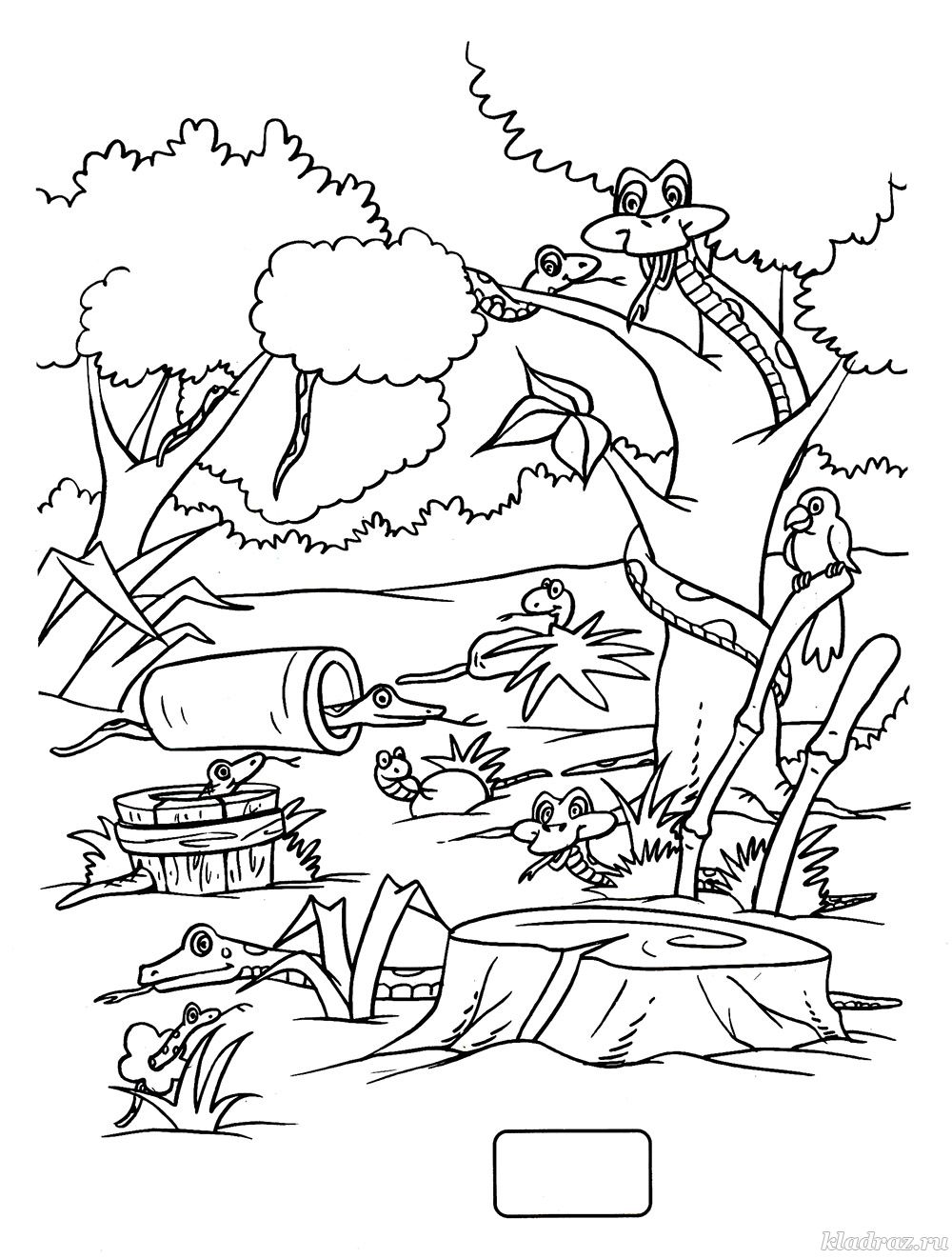 Задание 15МагнитыРеши примеры и соедини каждый гвоздь с магнитом, к которому он притянется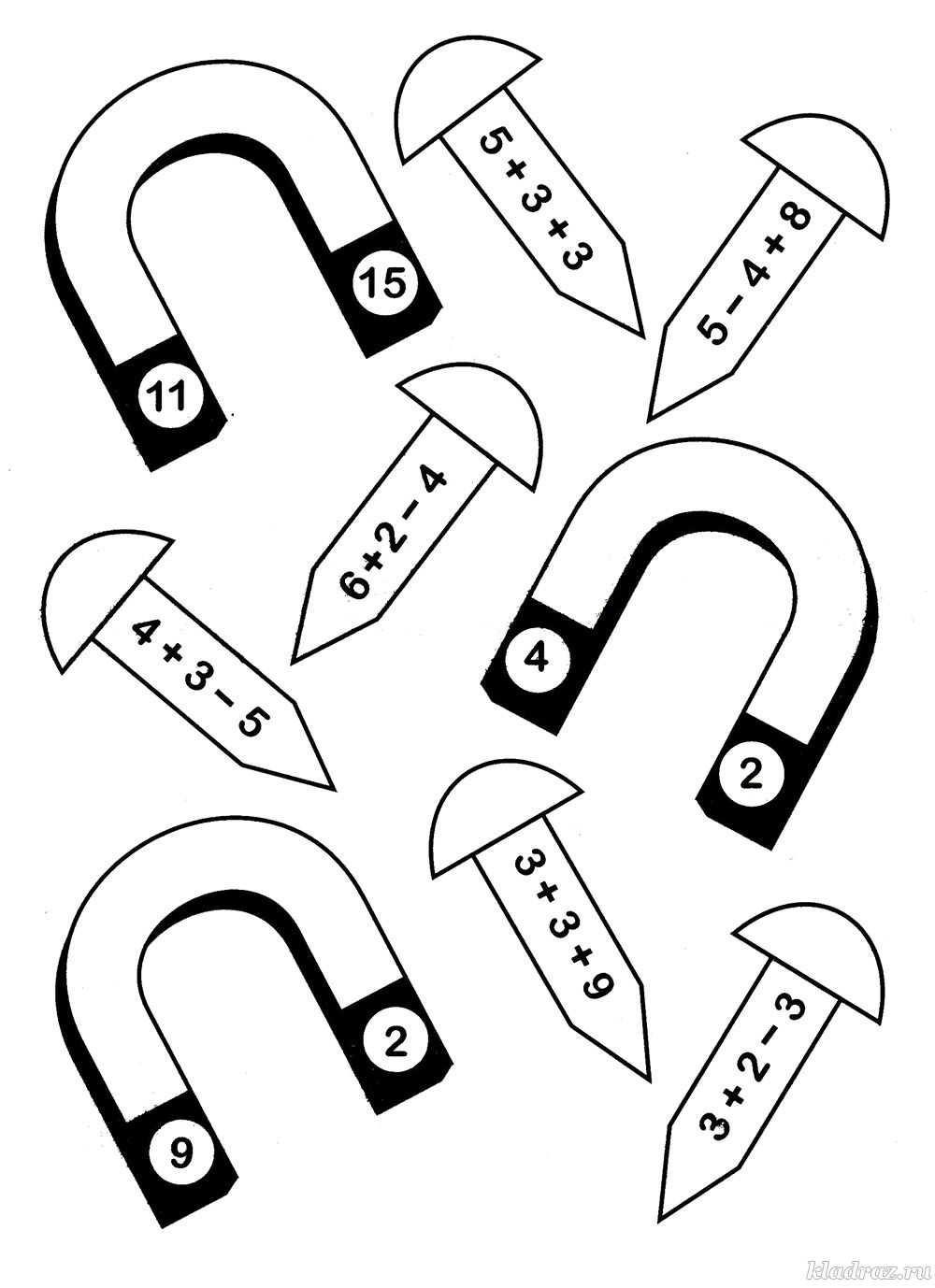 Задание 16Мыльные пузыриРеши примеры и напиши ответы. Иди снизу вверх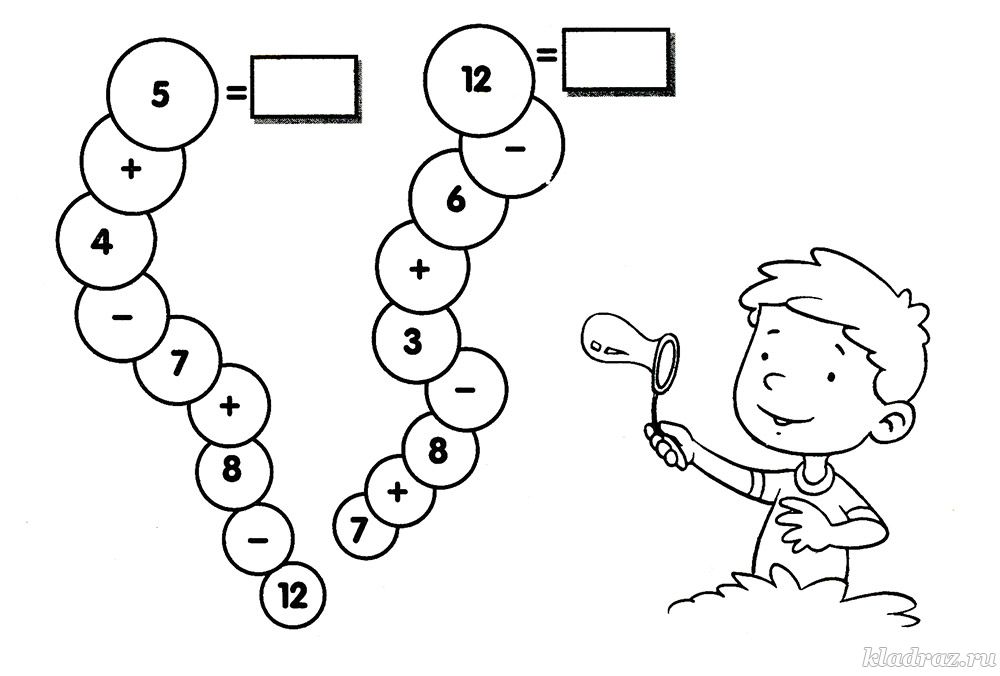 Задание 17Вишнёвая считалочкаНа каждой тройке вишенок напиши цифры так, чтобы получилась сумма, указанная на листочке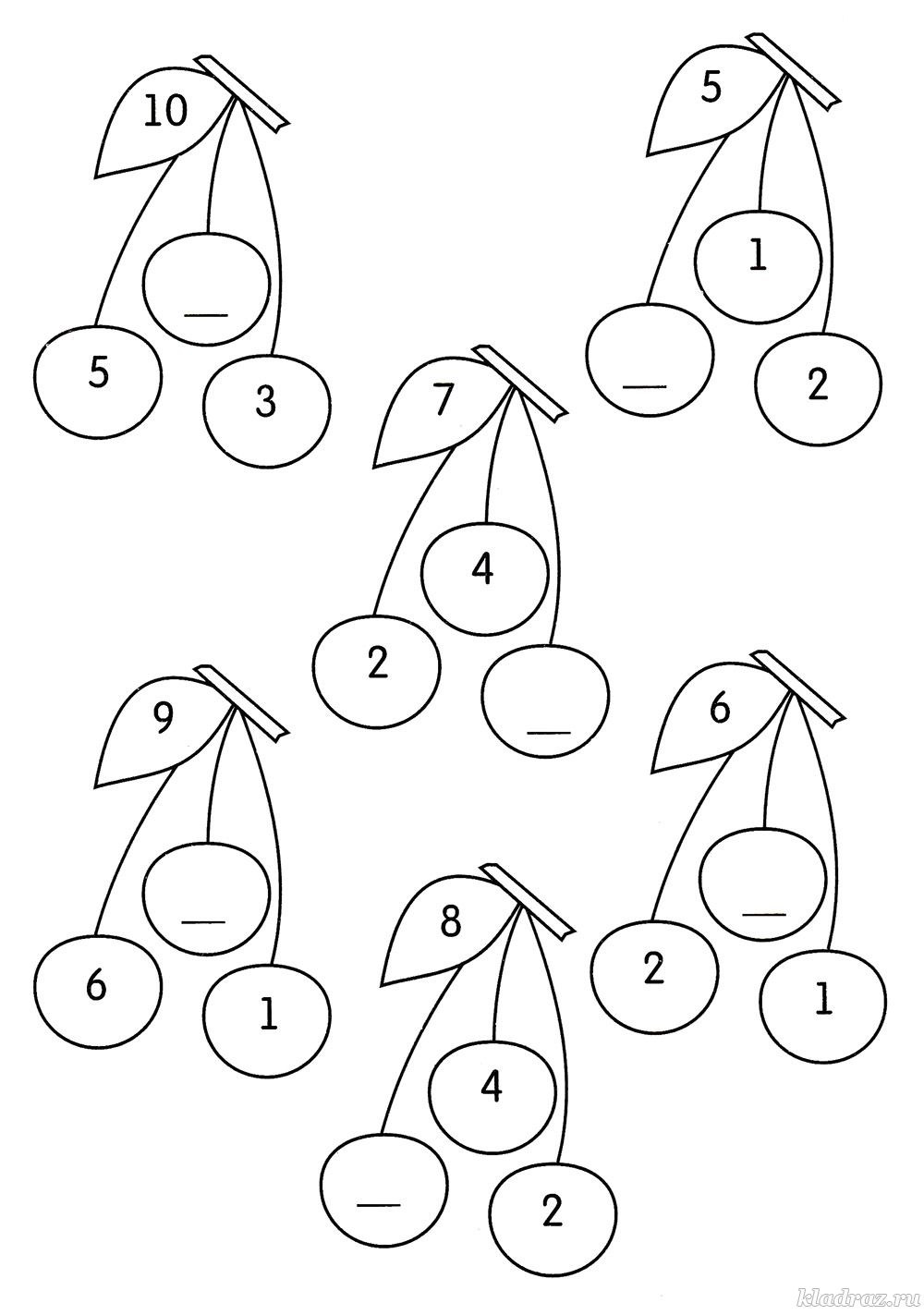 Задание 18СчиталочкаПосмотри на картинку и напиши, сколько яиц разбилось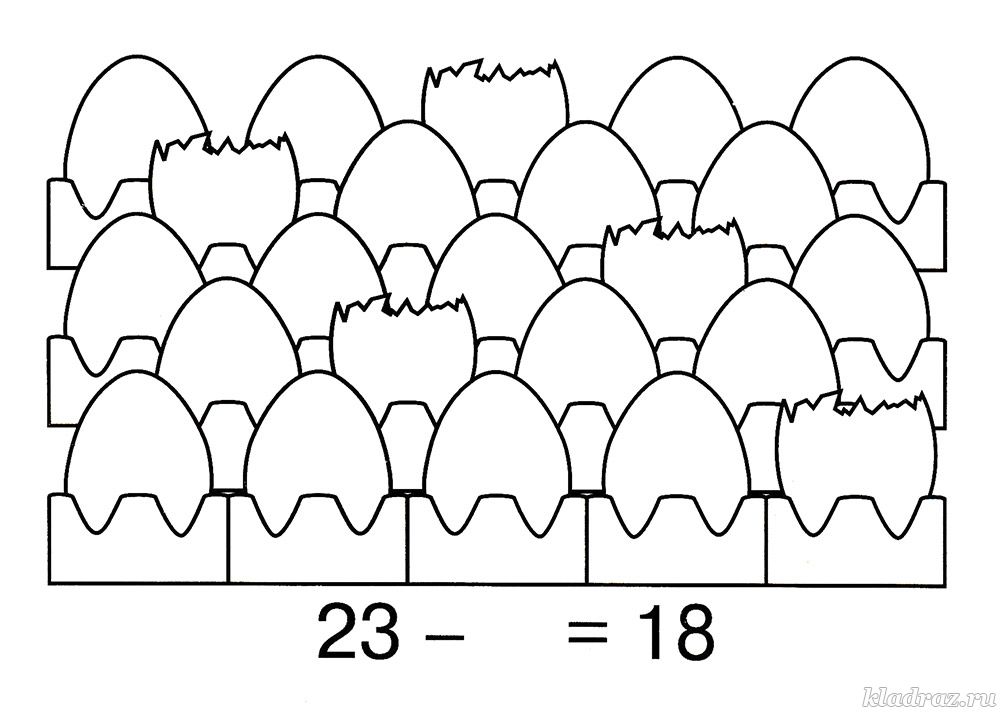 Задание 19Дворец из фигурокСколько здесь фигурок каждой формы? Ответы напиши над чёрточками. Раскрась картинку.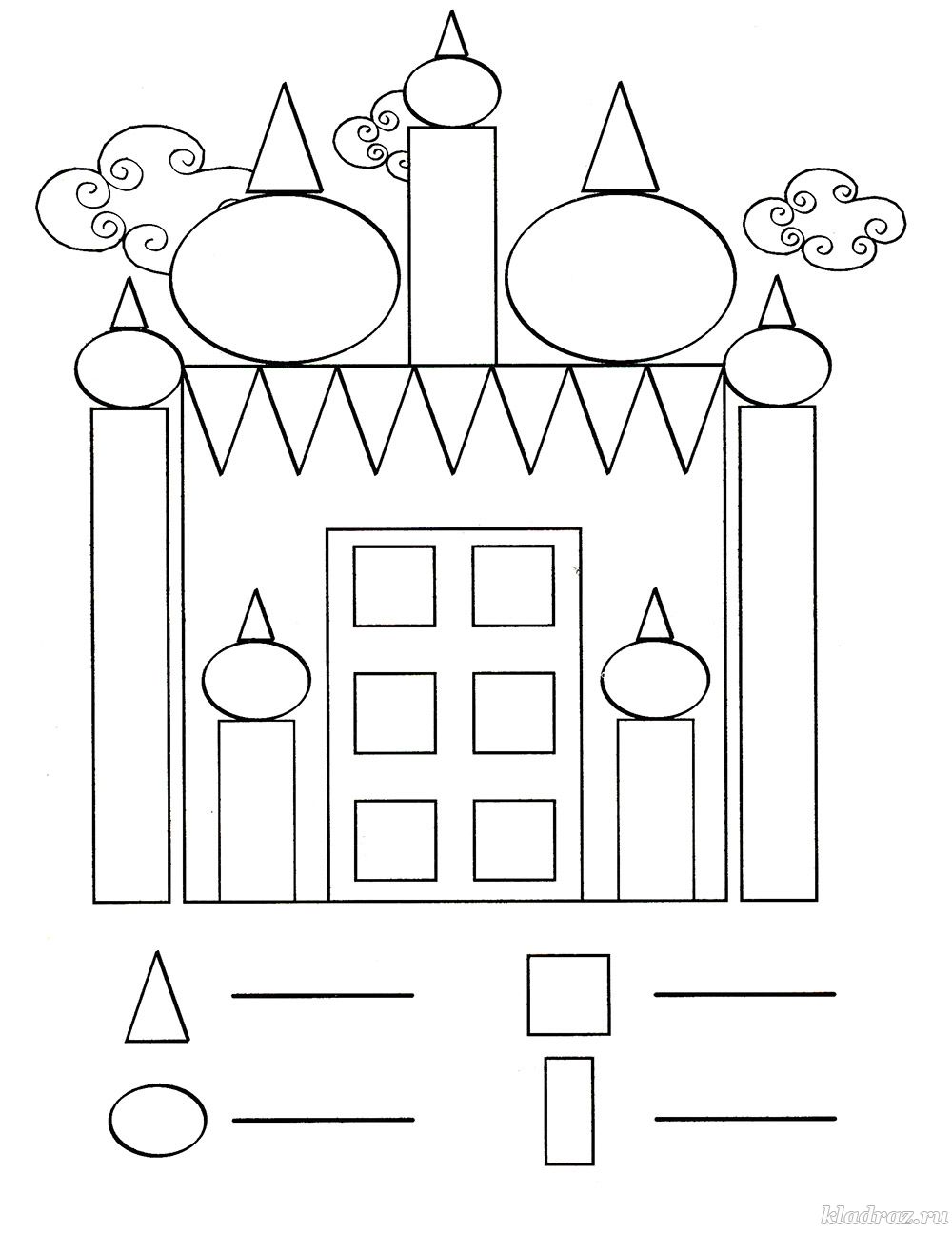 Задание 20Тропические рыбкиРеши примеры и соедини линями рыбок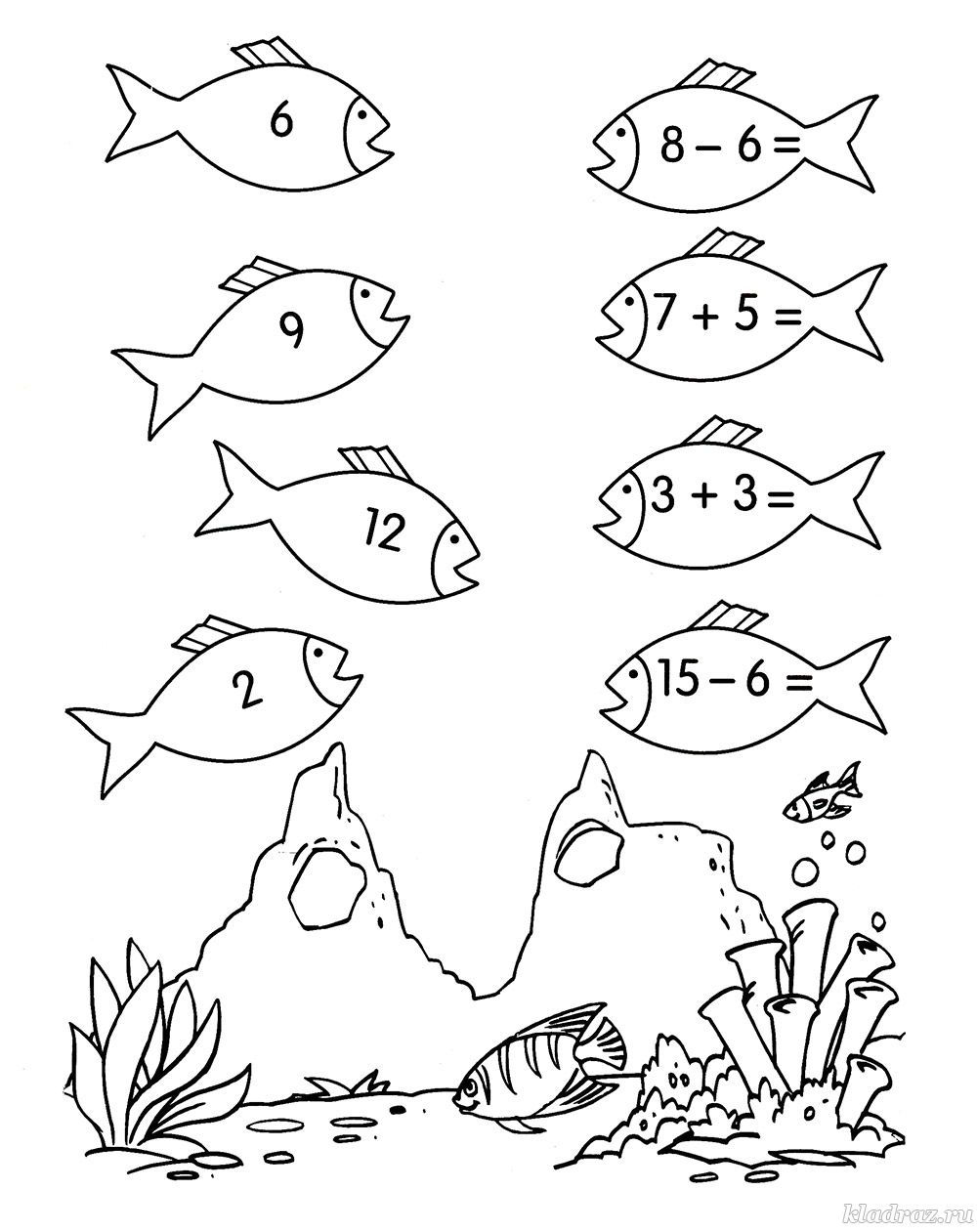 Задание 21СчиталочкаНапиши на листочках цифры так, чтобы получилась сумма, указанная на тыкве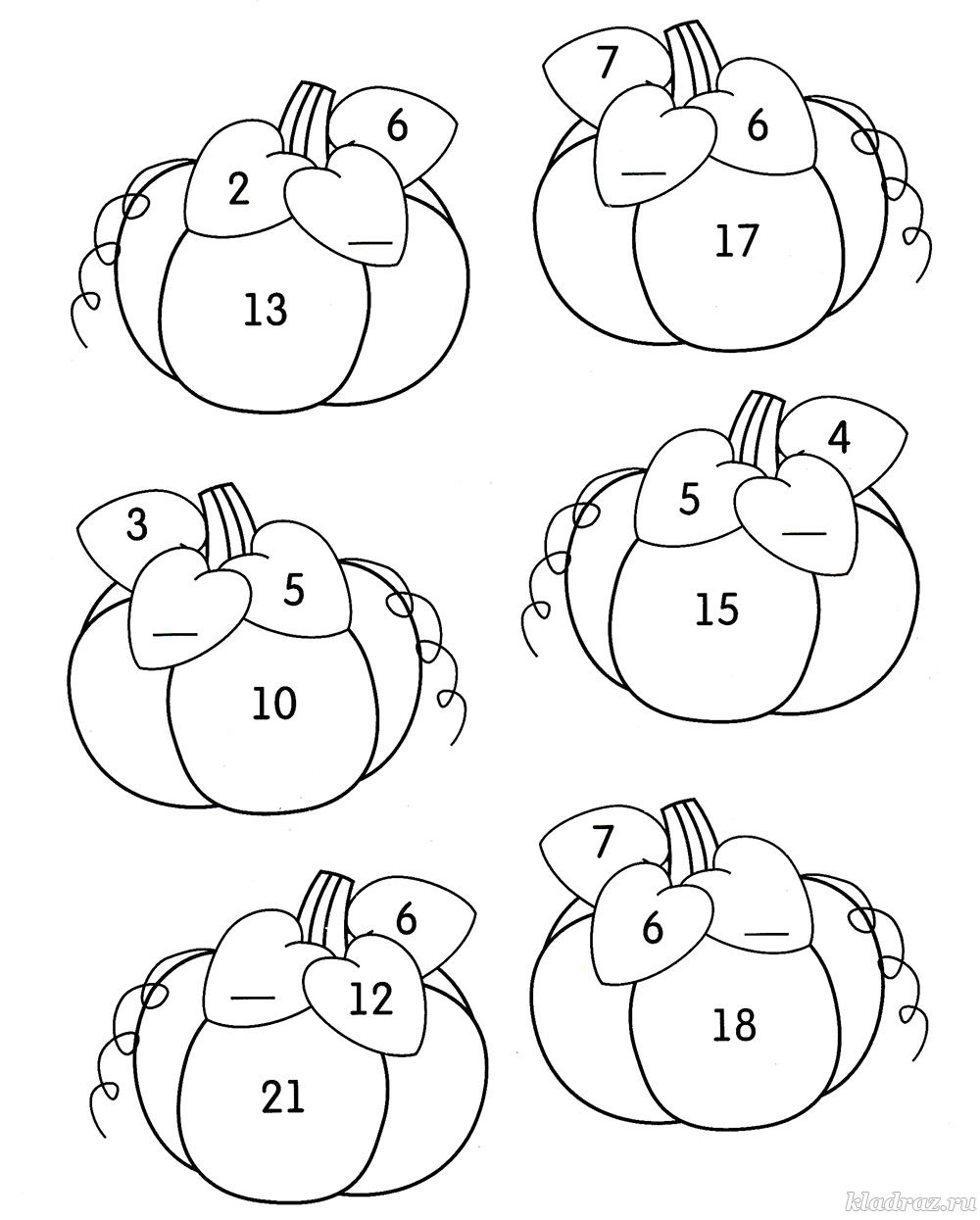 Задание 22Волшебный квадратВпиши пропущенные цифры и математические знаки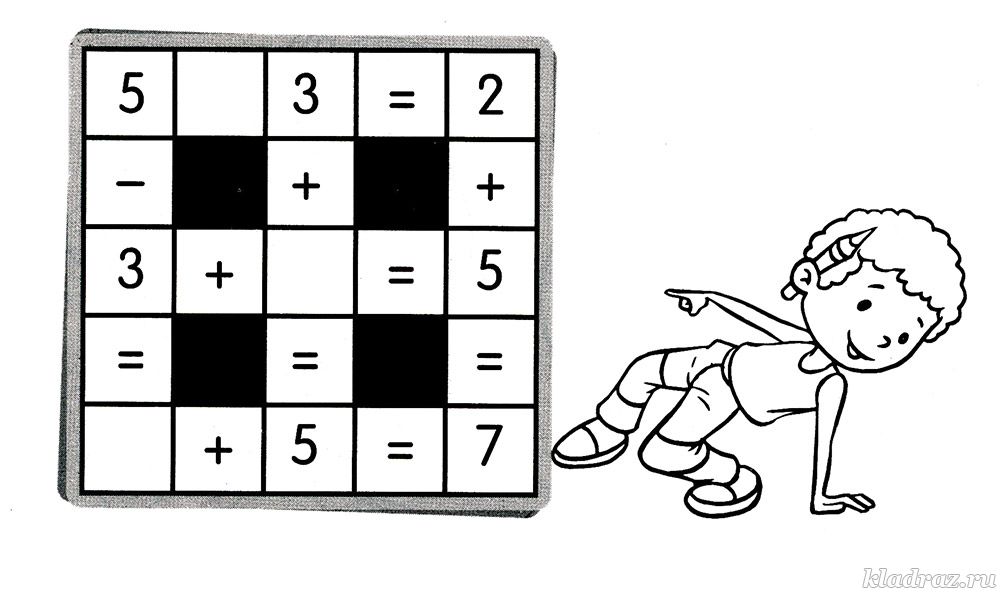 Задание 23Волшебный квадратВпиши пропущенные цифры и математические знаки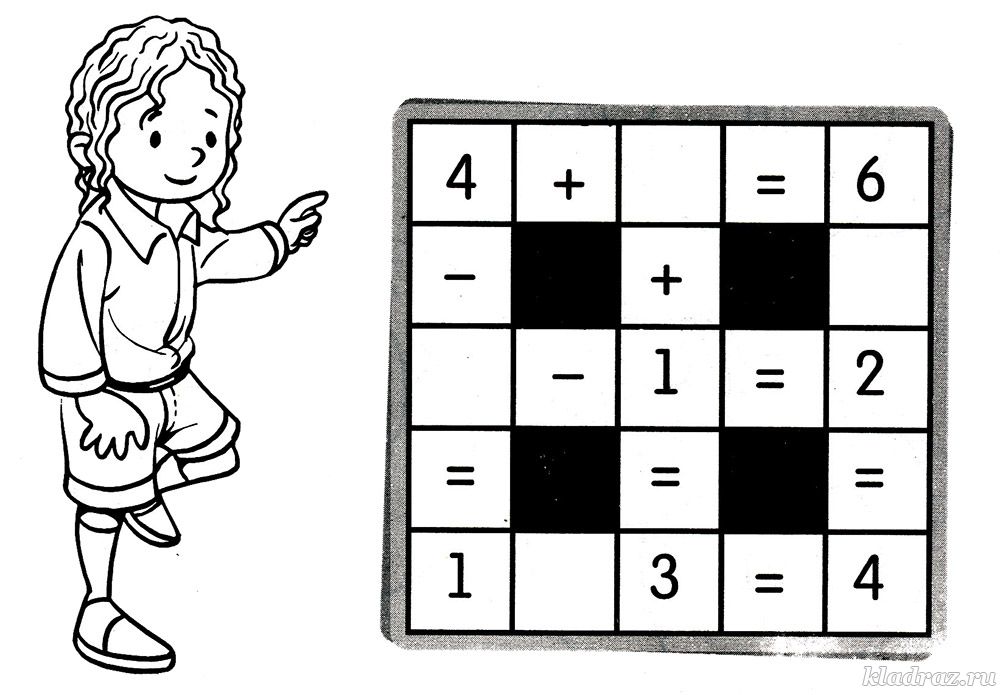 Задание 24Весёлый счётРеши примеры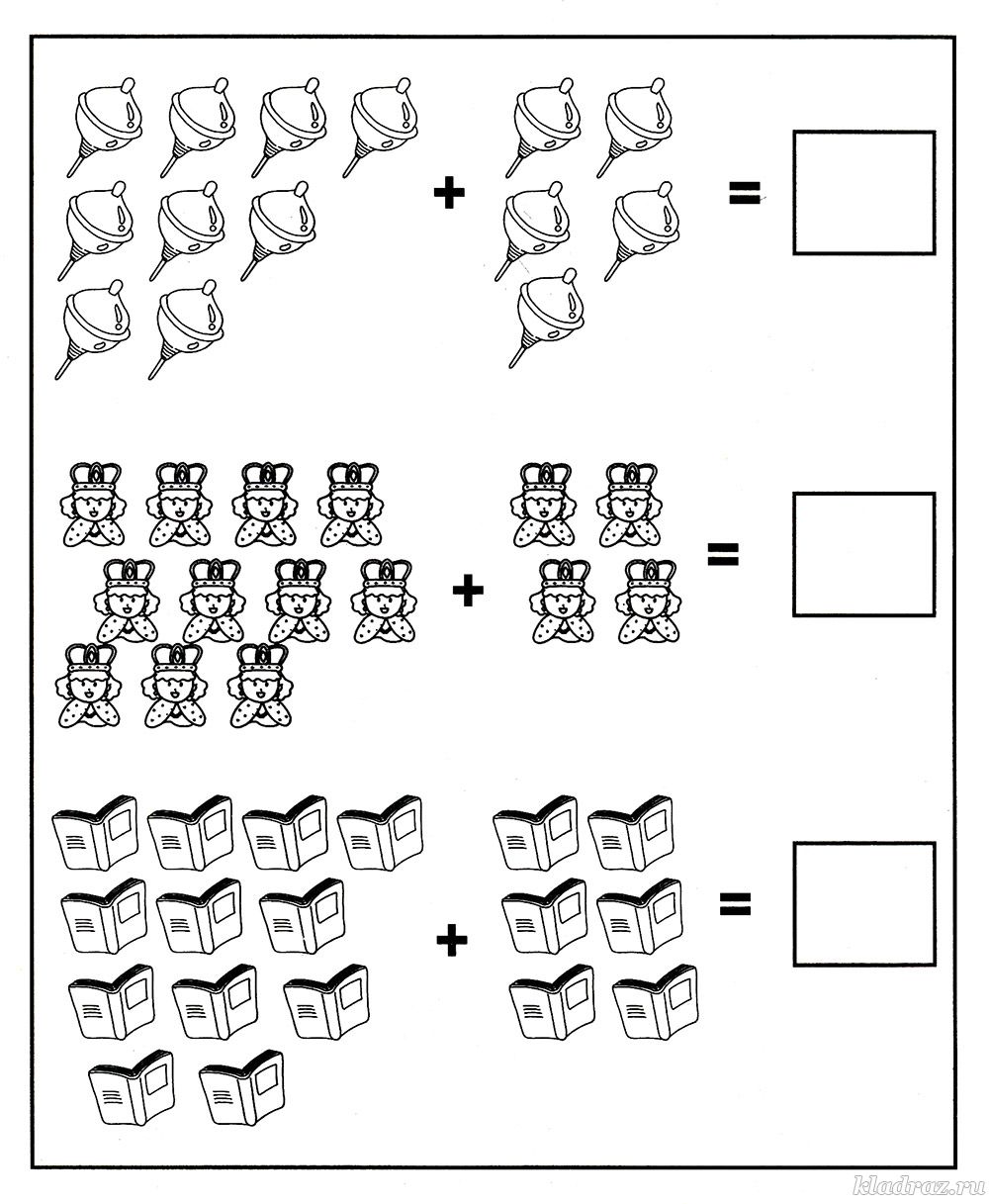 Задание 25Воздушные змеиРаскрась змеев с нечётными номерами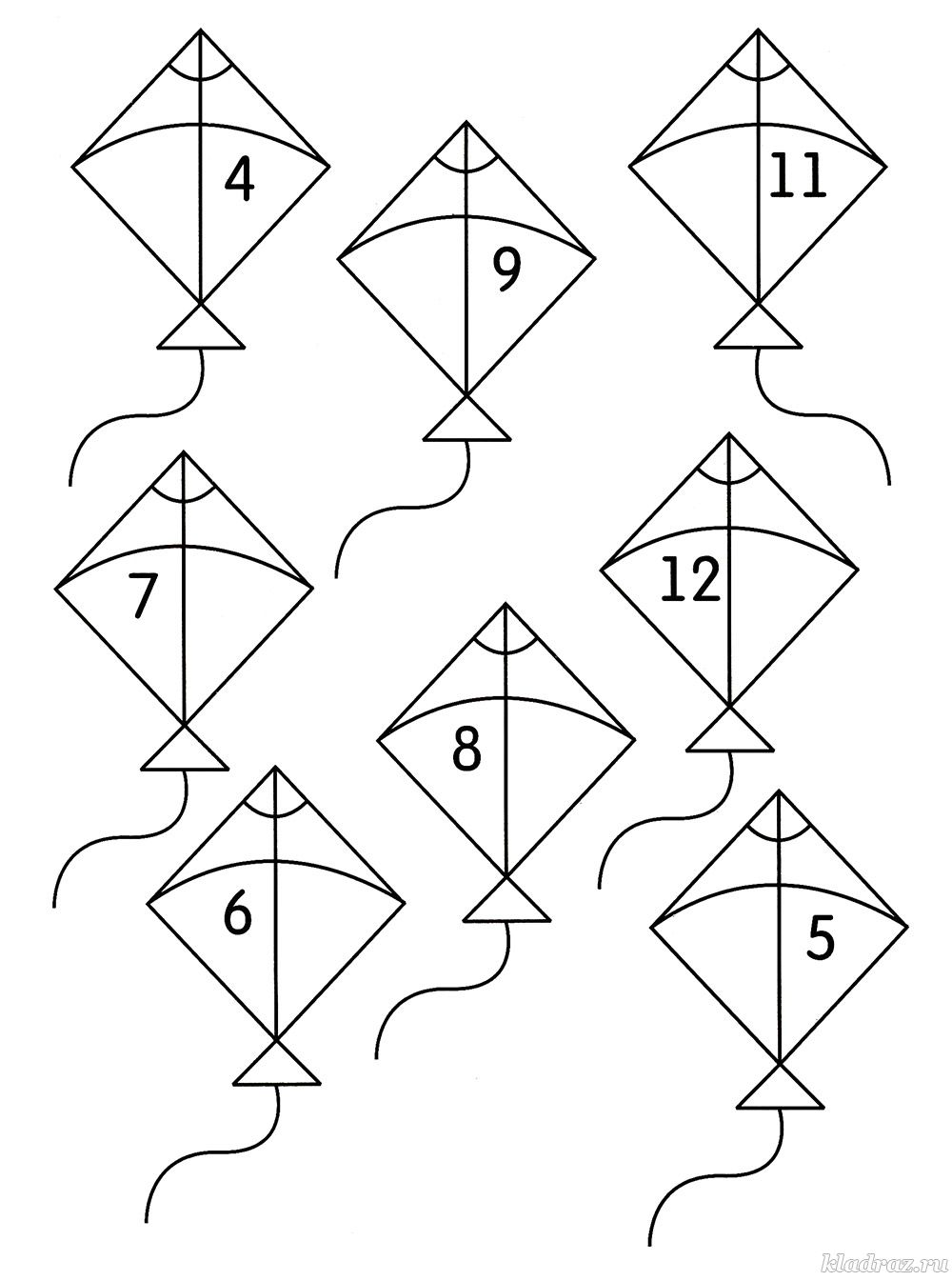 Задание 26ТреугольникиСколько здесь треугольников? Ответ впиши в окошко.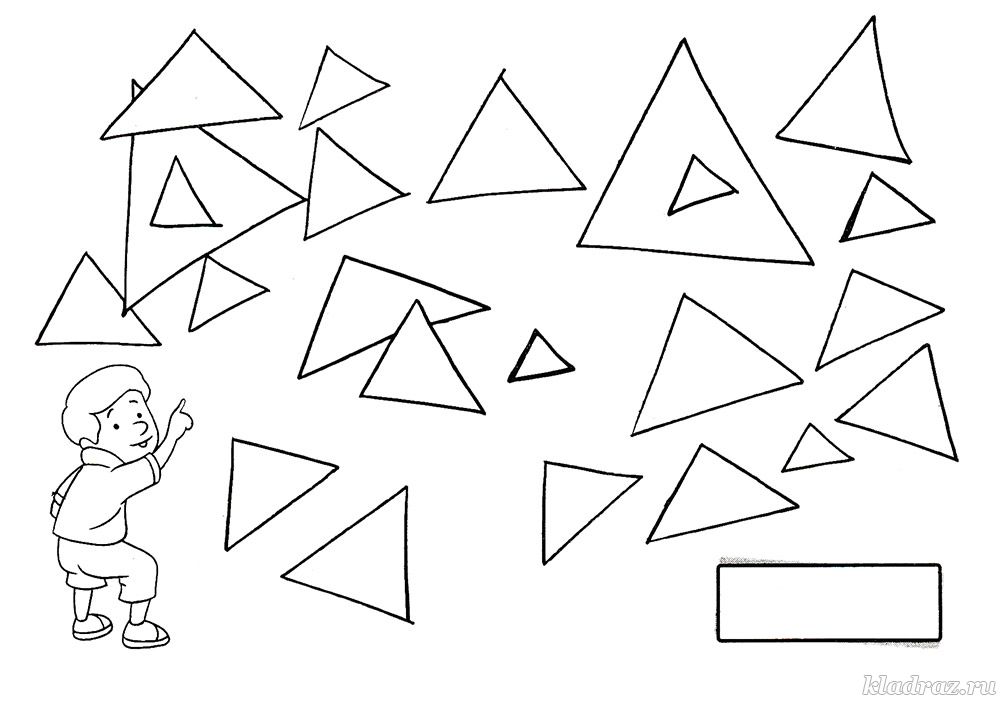 Задание 27ВагончикиВпиши пропущенные числа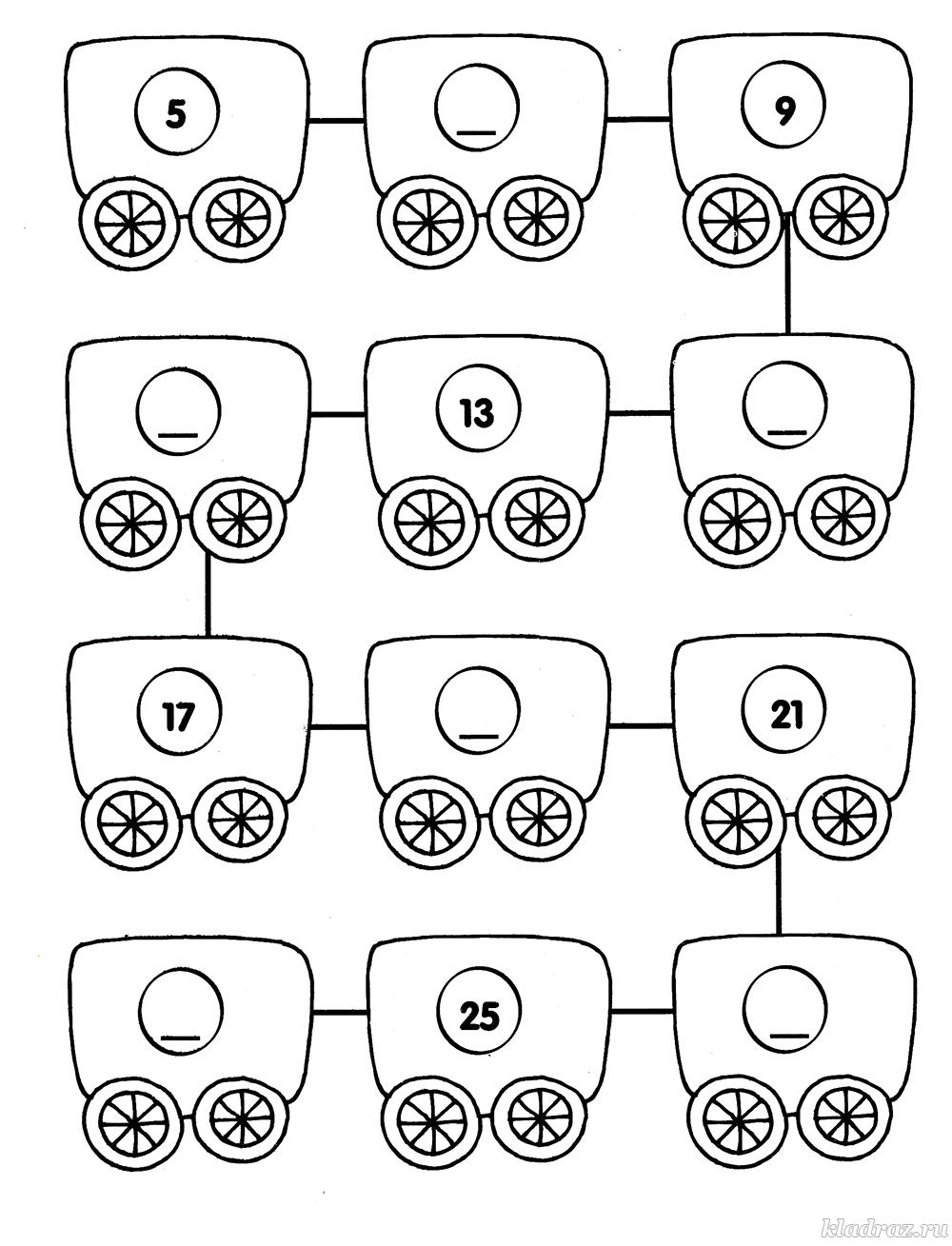 Задание 28РомашкиУ каждого цветка раскрась три лепестка так, чтобы сумма цифр на них была равна числу в серединке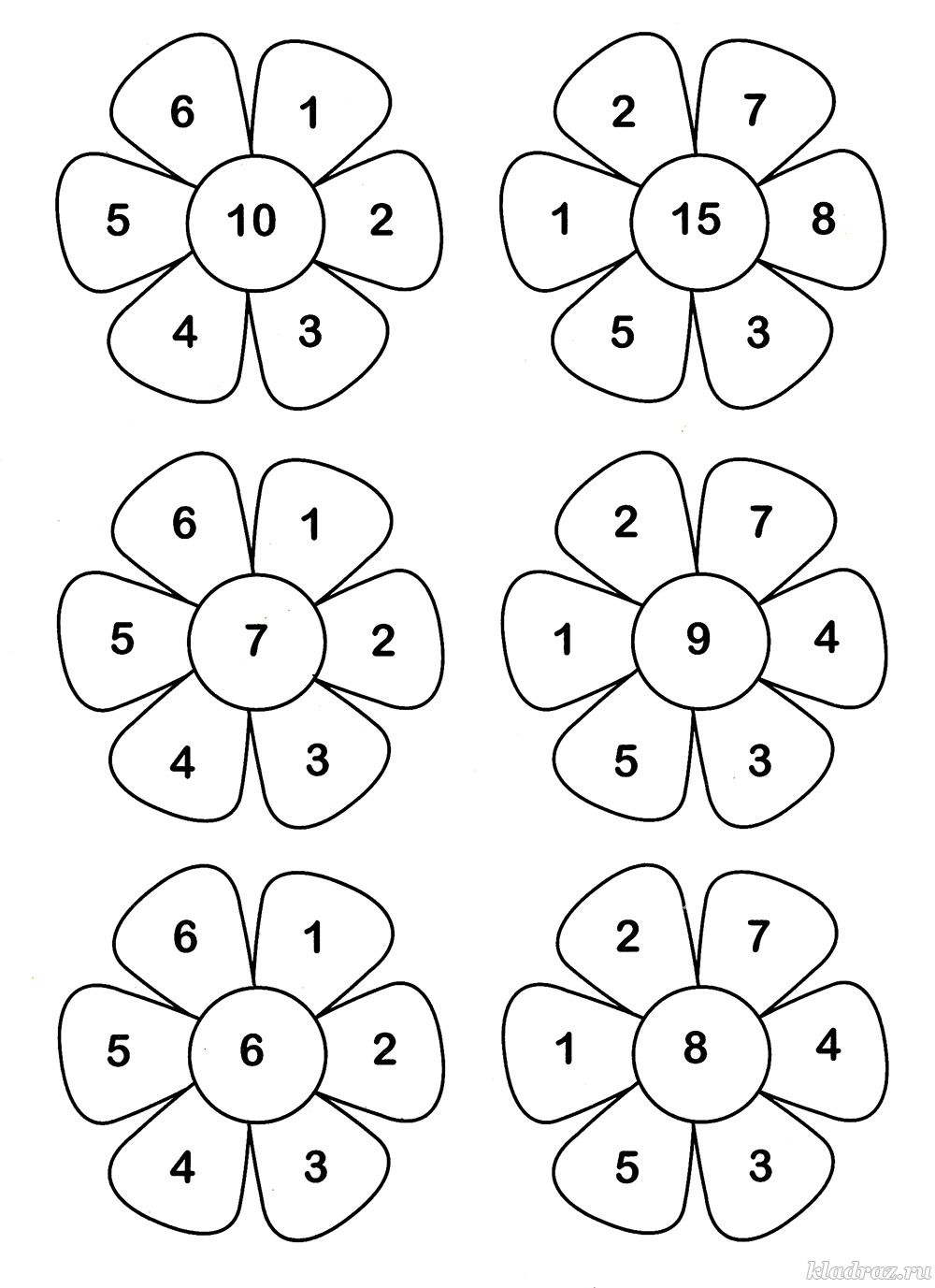 Задание 29Раскраска с подсказкойРеши примеры и раскрась зонтик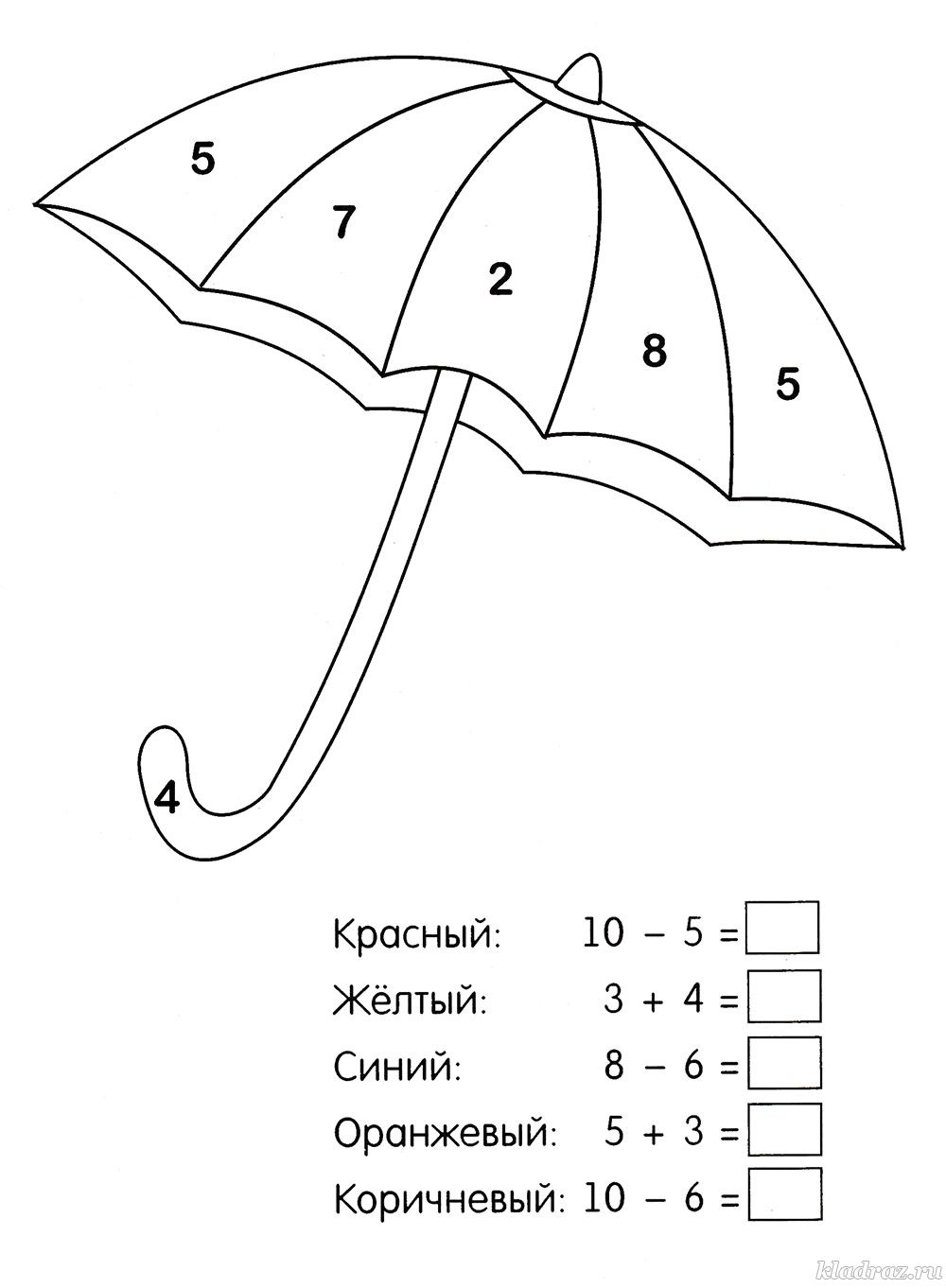 